Oud-Turnhout, 5 maart 2021NieuwsbriefBeste ouders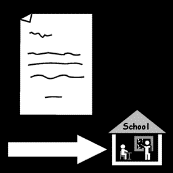 Vorige week kregen alle leerlingen op papier  info mee naar huis over de verschillende overlegorganen op onze school.  Maandag hebben we graag de invulstrookjes terug op school.   In de digitale versie kan je de informatie opnieuw vinden.  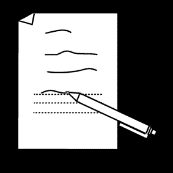 Na de paasvakantie starten de inschrijvingen voor volgend schooljaar.  Nieuwe leerlingen kunnen zich dan met een verslag M-decreet inschrijven op onze school.  De plaatsen zullen beperkt zijn en aanmelden voor inschrijving is noodzakelijk om volgend schooljaar een plaats te hebben.  Kennen jullie nog leerlingen die een plaats zoeken in het buitengewoon onderwijs type 2, 4 of 9?  Laat hen dan zeker contact opnemen met de school voor meer info.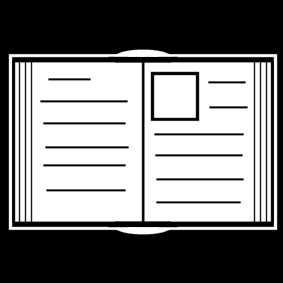 De maand maart is jeugdboekenmaand.  De werkgroep “lezen” werkte weer een fijn programma uit om in de klassen mee aan de slag te kunnen. Jullie kregen deze week ook een kleurplaat mee naar huis.  Deze mag worden ingekleurd thuis om het lezen ook thuis in de aandacht te zetten.  Voor ouders die hun zoon/ dochter komen halen hangen aan de schoolpoort enkele tips.  Ik geef deze ook via de nieuwsbrief nog mee:Plan elke dag een voorleesmomentje in met je kind.  Voorlezen is top voor jong en oud.Kies eens voor iets anders: een weetjesboek, moppenboek, zoekboek, luisterboek, receptje,… Ook dat is lezen.Ga samen op zoek naar nét dat boek dat jullie verwondert want lezen is veel.  Het is zoveel dat er voor iedereen wel ergens een boek is.
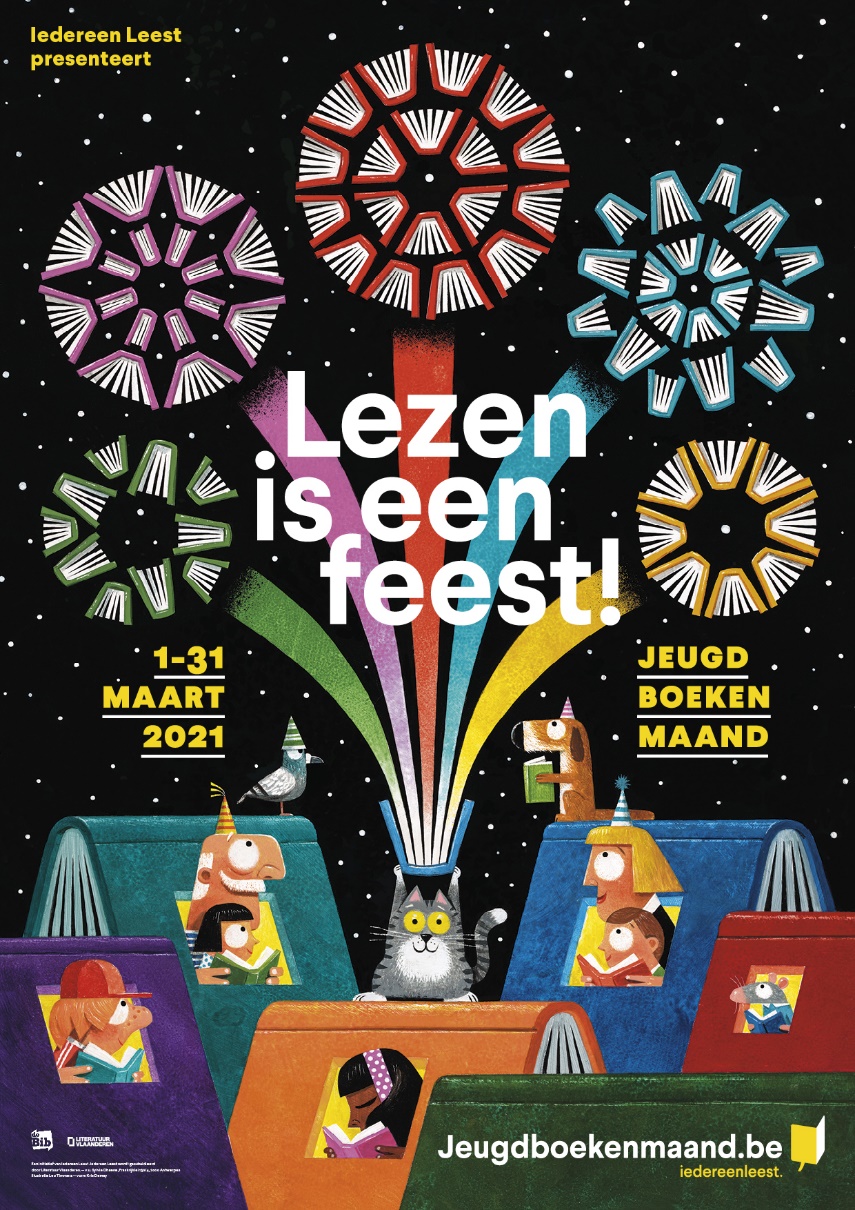 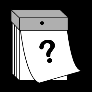 In de nieuwsbrief van vorige week sloop een fout in een datum.  Onze pedagogische studiedag zal doorgaan op dinsdag 23 maart (en niet op 22 maart zoals vorige week aangegeven).Op donderdag 18 maart komt de schoolfotograaf langs voor individuele foto’s en klasfoto’s van de leerlingen.  We doen dit op vraag van heel wat ouders.  Bestellen van foto’s is niet verplicht.  Van maandag 5 april tot zondag 18 april is het paasvakantie.Bieke VerhoevenJuffen en meesters BKLO de Brem.